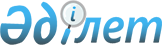 О переименовании улицы В. Унучко города Жем Мугалжарского района Актюбинской областиРешение акима города Жем Мугалжарского района Актюбинской области от 1 июля 2023 года № 14. Зарегистрировано Департаментом юстиции Актюбинской области 4 июля 2023 года № 8378
      В соответствии со статьей 35 Закона Республики Казахстан "О местном государственном управлении и самоуправления в Республике Казахстан", статьей 14 Закона Республики Казахстан "Об административно-территориальном устройстве Республики Казахстан", на оснований заключения областной ономастической комиссии при акимате Актюбинской области от 30 марта 2022 года № 1 и с учетом мнения населения города Жем, РЕШИЛ:
      1. Переименовать улицу В.Унучко города Жем Мугалжарского района Актюбинский области на улицу Сағадат Нұрмағанбетов.
      2. Государственному учреждению "Аппарат акима города Жем Мугалжарского района" в установленном законодательном порядке обеспечить:
      1) государственную регистрацию настоящего решения в Департаменте юстиции Актюбинской области;
      2) размещение настоящего решения на интернет-ресурсе акимата Мугалжарского района после его официального опубликования.
      3. Контроль за исполнением настоящего решения оставляю за собой.
      4. Настоящее решение вводится в действие по истечении десяти календарных дней после дня его первого официального опубликования.
					© 2012. РГП на ПХВ «Институт законодательства и правовой информации Республики Казахстан» Министерства юстиции Республики Казахстан
				
      Аким города Жем Мугалжарского района 

Ж. Бисенов
